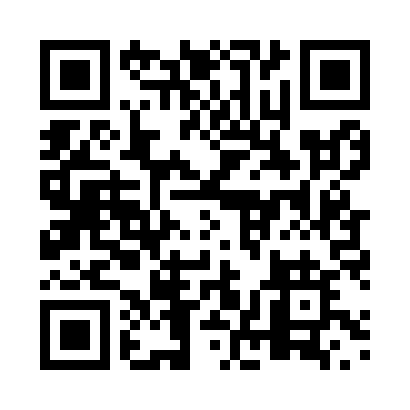 Prayer times for Bergen, Alberta, CanadaMon 1 Jul 2024 - Wed 31 Jul 2024High Latitude Method: Angle Based RulePrayer Calculation Method: Islamic Society of North AmericaAsar Calculation Method: HanafiPrayer times provided by https://www.salahtimes.comDateDayFajrSunriseDhuhrAsrMaghribIsha1Mon3:345:251:437:1910:0011:512Tue3:345:261:437:199:5911:513Wed3:355:271:437:199:5911:514Thu3:355:271:437:199:5811:515Fri3:365:281:437:189:5811:506Sat3:365:291:437:189:5711:507Sun3:375:301:447:189:5711:508Mon3:375:311:447:189:5611:509Tue3:385:321:447:179:5511:4910Wed3:395:331:447:179:5411:4911Thu3:395:341:447:179:5411:4912Fri3:405:351:447:169:5311:4813Sat3:405:371:447:169:5211:4814Sun3:415:381:457:159:5111:4715Mon3:425:391:457:159:5011:4716Tue3:425:401:457:149:4911:4717Wed3:435:411:457:149:4811:4618Thu3:445:431:457:139:4611:4519Fri3:445:441:457:129:4511:4520Sat3:455:451:457:129:4411:4421Sun3:465:471:457:119:4311:4422Mon3:465:481:457:109:4111:4323Tue3:475:491:457:099:4011:4224Wed3:485:511:457:099:3911:4225Thu3:495:521:457:089:3711:4126Fri3:495:541:457:079:3611:4027Sat3:505:551:457:069:3411:3928Sun3:515:571:457:059:3311:3929Mon3:515:581:457:049:3111:3830Tue3:526:001:457:039:2911:3731Wed3:536:011:457:029:2811:36